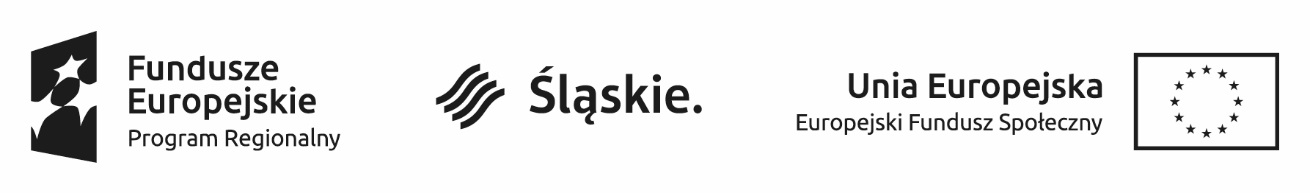 Załącznik nr 3 do Regulaminu przyznawania środków finansowych na rozwój przedsiębiorczościOświadczenie o nieotrzymaniu pomocy de minimisJa, niżej podpisana/-y ……………………………………….. oświadczam, że w bieżącym roku podatkowym i okresie poprzedzających go 2 lat podatkowych nie otrzymałam/-em pomocy de minimis.…………………………………… 				…………………………………..    Miejscowość, data                                                                           Podpis Uczestnika Projektu1„Dotacja na start w biznesie”2Nr projektu WND-RPSL.07.03.03-24-05F0/19Imię i nazwisko Uczestnika ProjektuPESELAdres zamieszkania